Jak powstaje książka?Filmik prezentujący etapy powstawania książkihttps://www.youtube.com/watch?v=icdV3QZb10QKarta pracy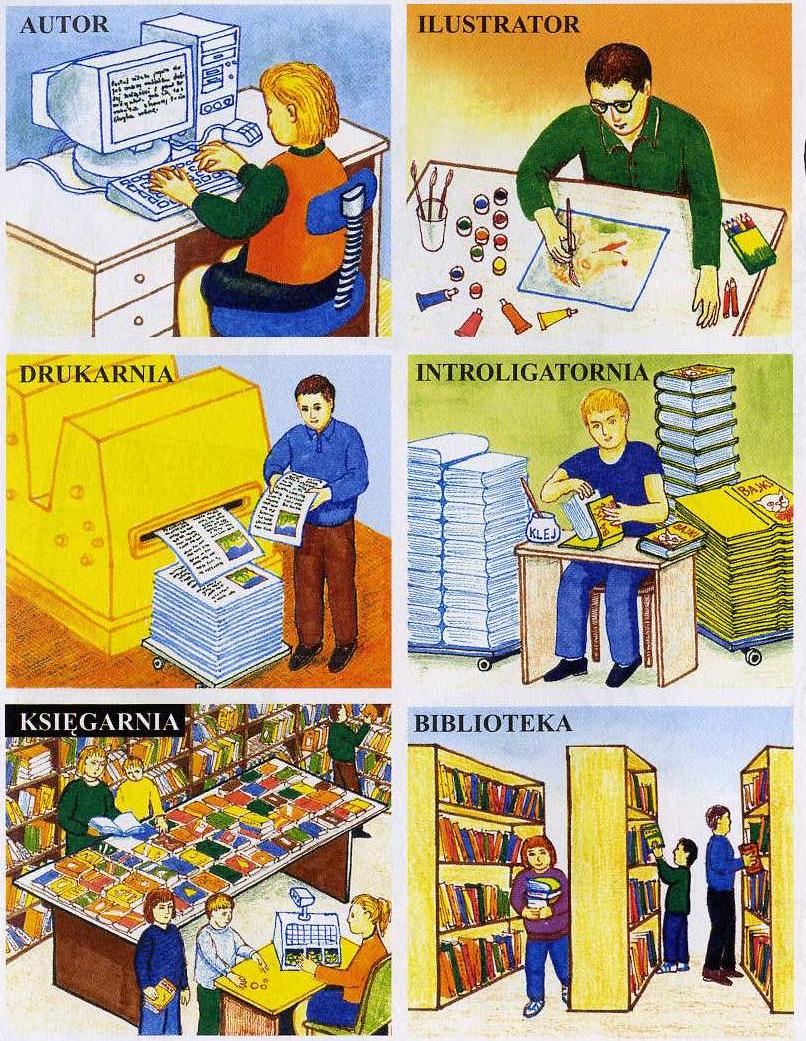 Tę kartę można rozciąć i polecić dziecku ułożenie obrazków w prawidłowej kolejności„Piosenka o czytaniu książek”https://www.youtube.com/watch?v=GTPWU1L8LVwPomysł na pracę plastyczną: wspólne stworzenie książki, może to być bajka, komiks lub inna opowieść. Aby bardziej zachęcić dziecko do pracy, powstałą książkę można umieścić w sieci na specjalnych do tego przeznaczonych portalach. O kilku z nich jest mowa w poniższym artykule.http://rodzicewedukacji.pl/moje-dziecko-pisze-ksiazki/Miłej zabawy.Anetta Kruszka